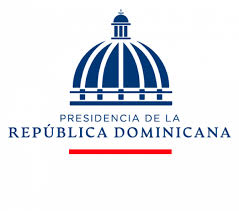 FechaEmpresaRNCDIRECCIÓNNo. Recibo